2023 Industry Satisfaction SurveyScreen 1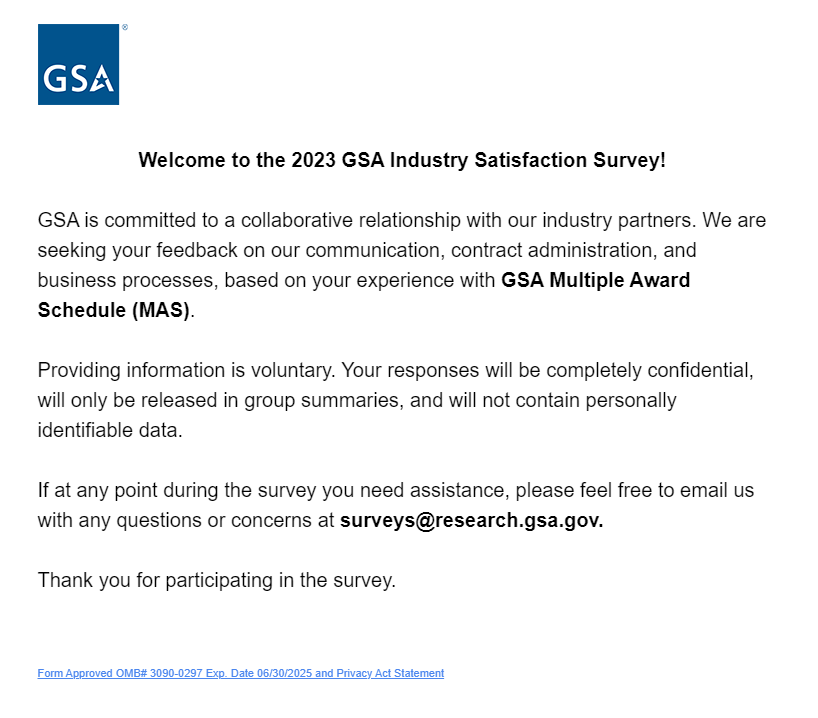 Link at the bottom of above page goes to a pdf displaying the PRA statement and a GSA Privacy Act Statement. See next page for screenshot.Screen 1, continuedScreenshot of pdf linked from bottom of first page: 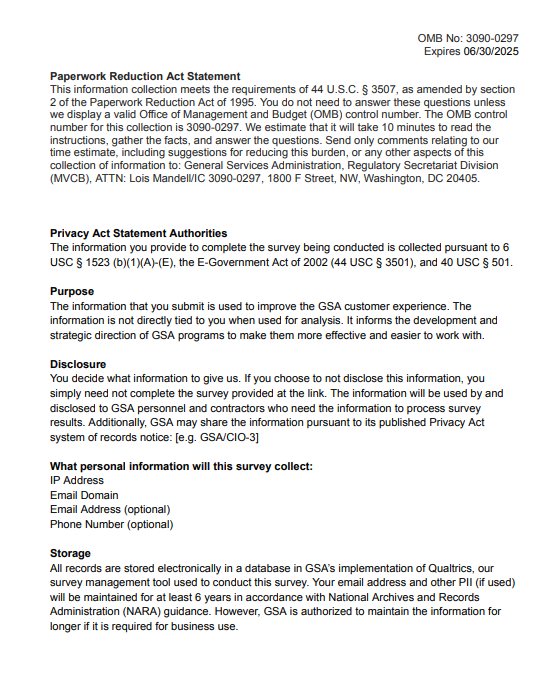 Screen 2aDisplay if GSA Portfolio (embedded data) = GSA General Supplies and Services.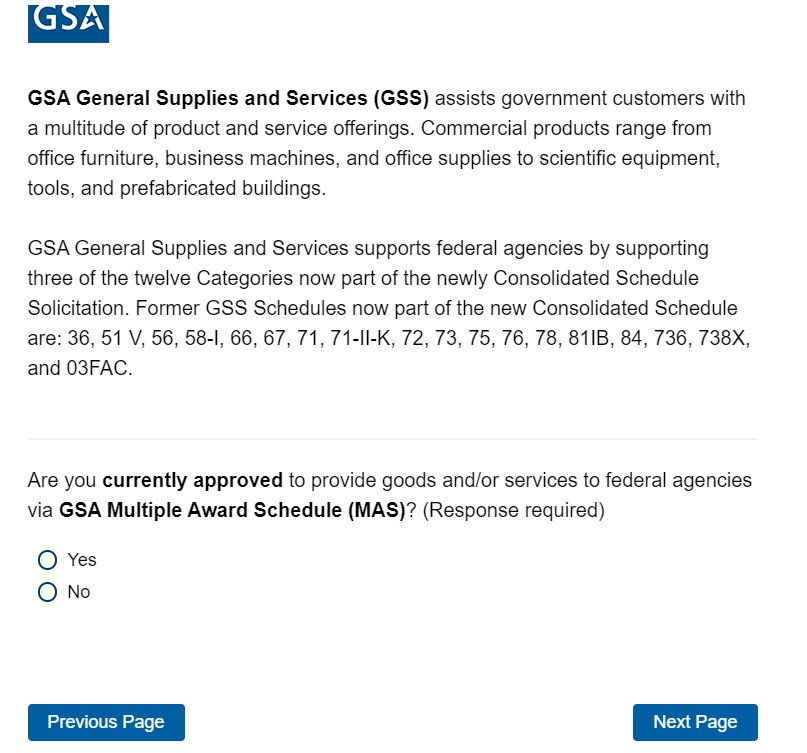 If No, then display Screen 3 and exit survey.If Yes, skip to Screen 4.Screen 2bDisplay if GSA Program Office (embedded data) = GSA Fleet: 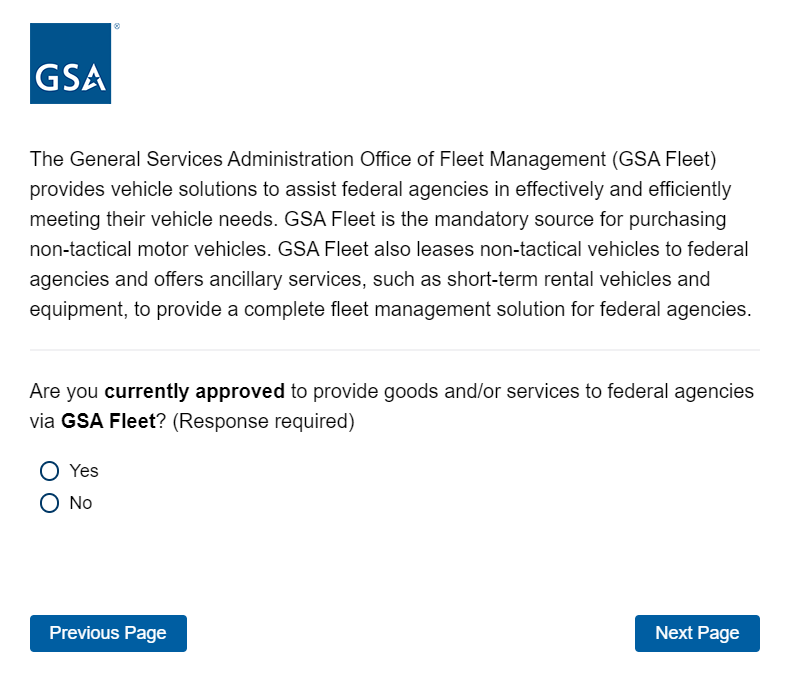 If No, then display Screen 3 and exit survey.If Yes, skip to Screen 5.Screen 2cDisplay if Portfolio (embedded data) = GSA Information Technology Category: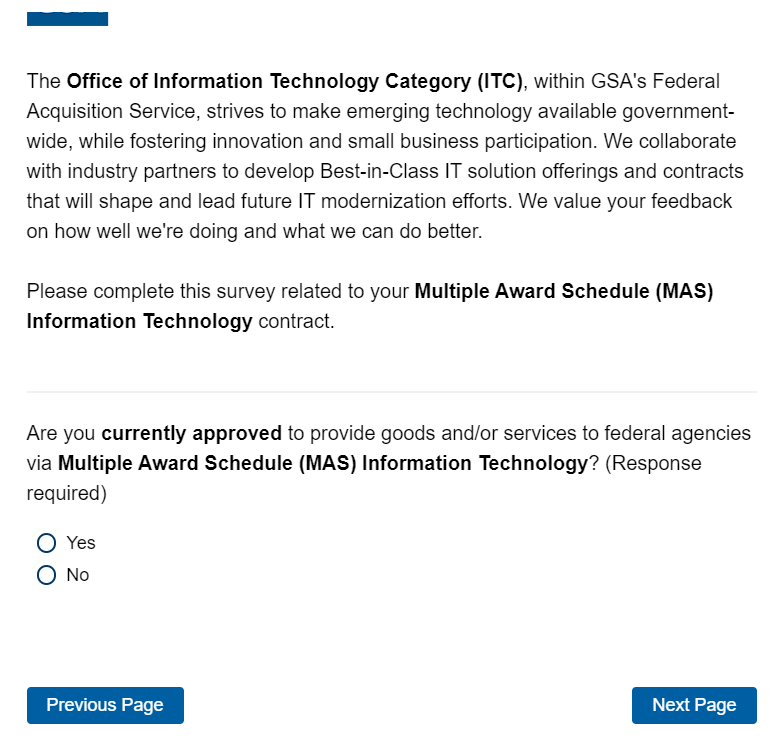 If No, then display Screen 3 and exit survey.If Yes, skip to Screen 5.Screen 2dDisplay if GSA Program Office (embedded data) = GSA Center for Travel Management: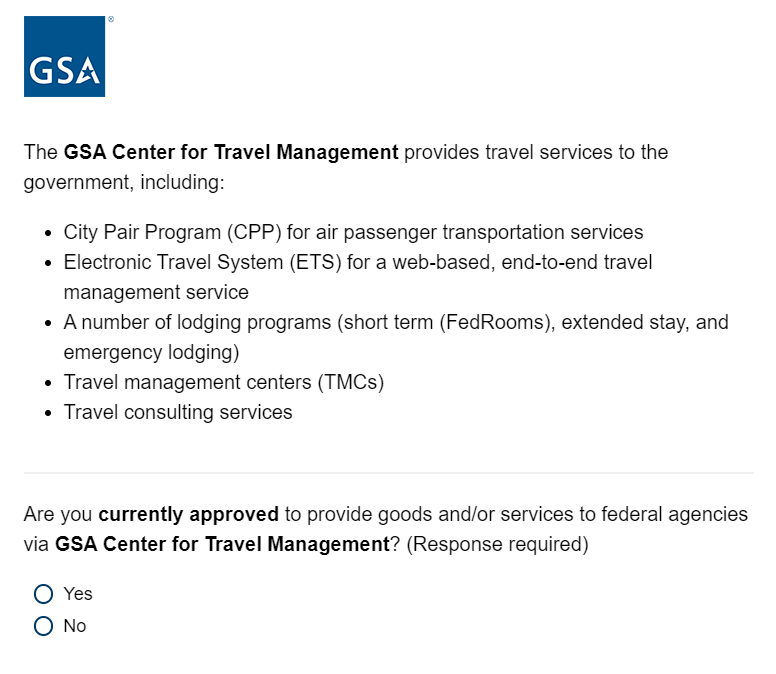 If No, then display Screen 3 and exit survey.If Yes, skip to Screen 5.Screen 2eDisplay if GSA Program Office (embedded data) = GSA Freight Management Program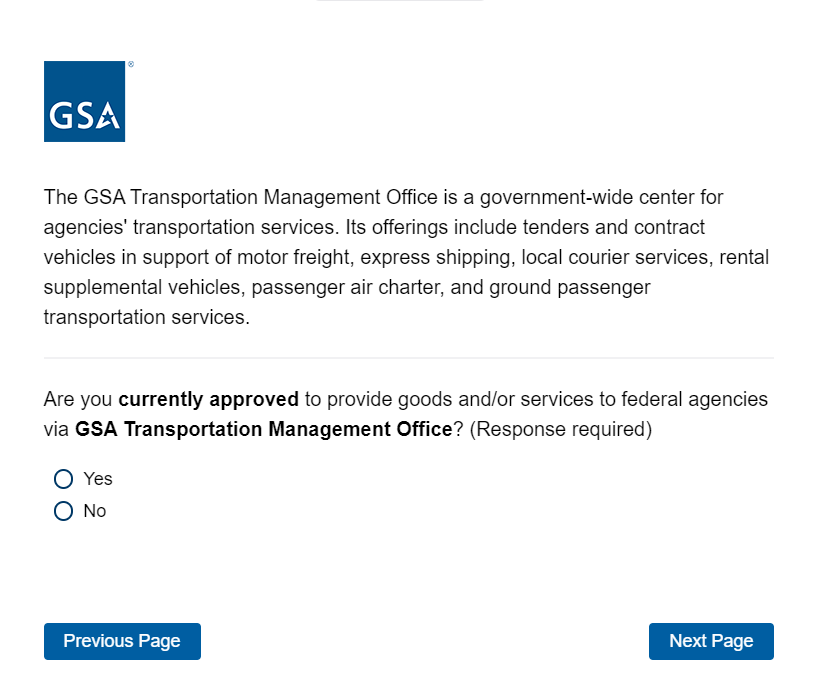 If No, then display Screen 3 and exit survey.If Yes, skip to Screen 5.Screen 2fDisplay if GSA Program Office (embedded data) = GSA Employee Relocation Resource Center: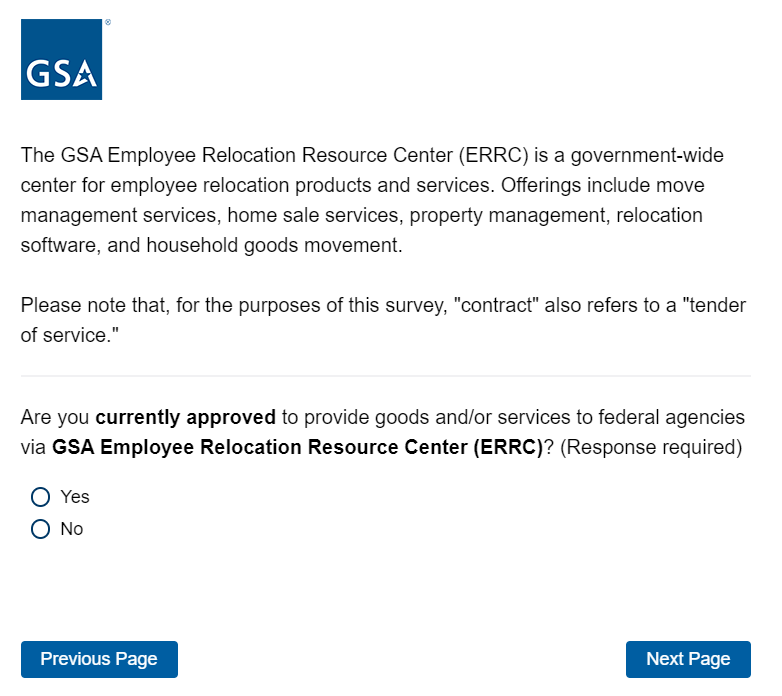 If No, then display Screen 3 and exit survey.If Yes, skip to Screen 5.Screen 2gDisplay if GSA Program Office (embedded data) = One Acquisition Solution for Integrated Services (OASIS):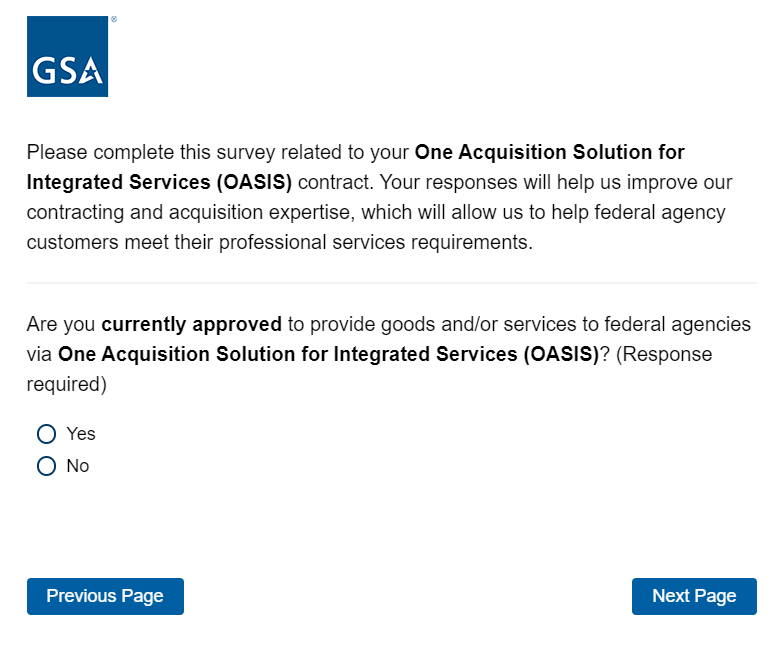 If No, then display Screen 3 and exit survey.If Yes, skip to Screen 5.Screen 2hDisplay if GSA Portfolio (embedded data) = Professional Services and Program Office= Multiple Award Schedule (MAS)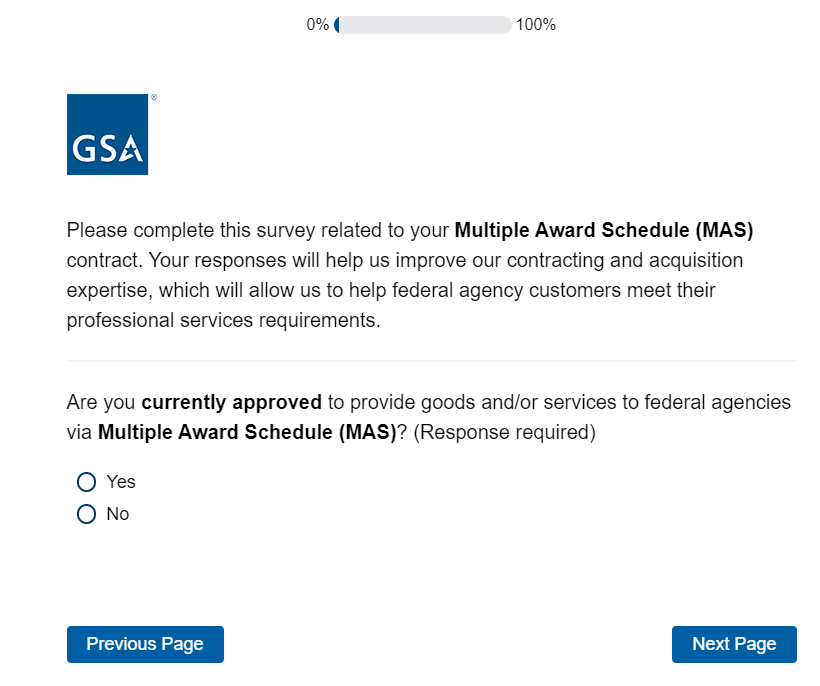 If No, then display Screen 3 and exit survey.If Yes, skip to Screen 5.Screen 2iDisplay if GSA Program Office (embedded data) = Human Capital and Training Solutions (HCaTS)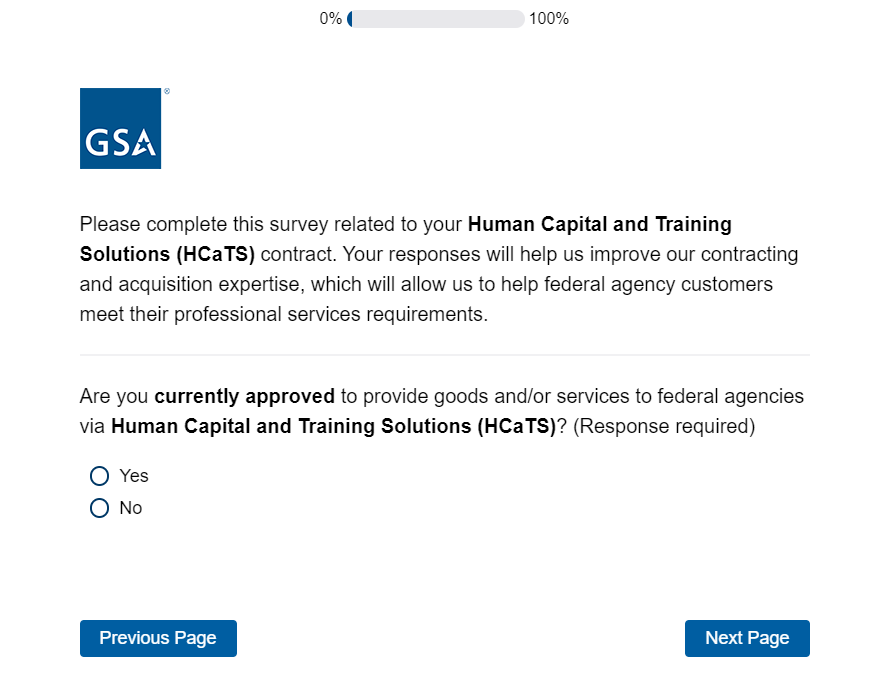 If No, then display Screen 3 and exit survey.If Yes, skip to Screen 5.Screen 3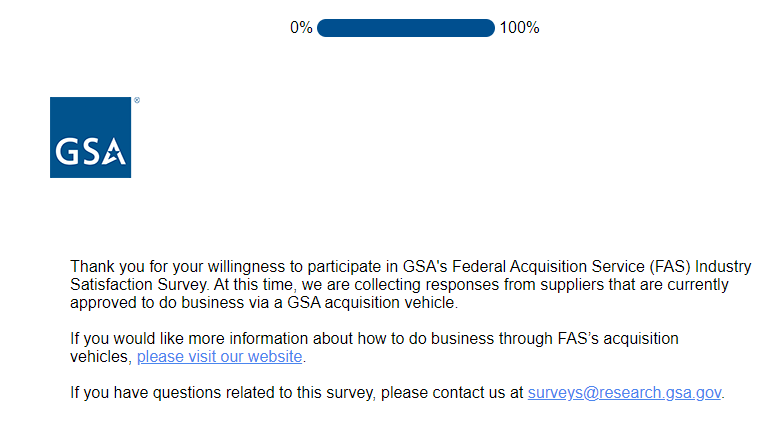 Exit survey (for respondents who select “No” on Screens 2a-i). The above link goes to a page on GSA.gov that provides information on how to do business with GSA. Screen 4Display if GSA Portfolio (embedded data) = GSA General Supplies and Services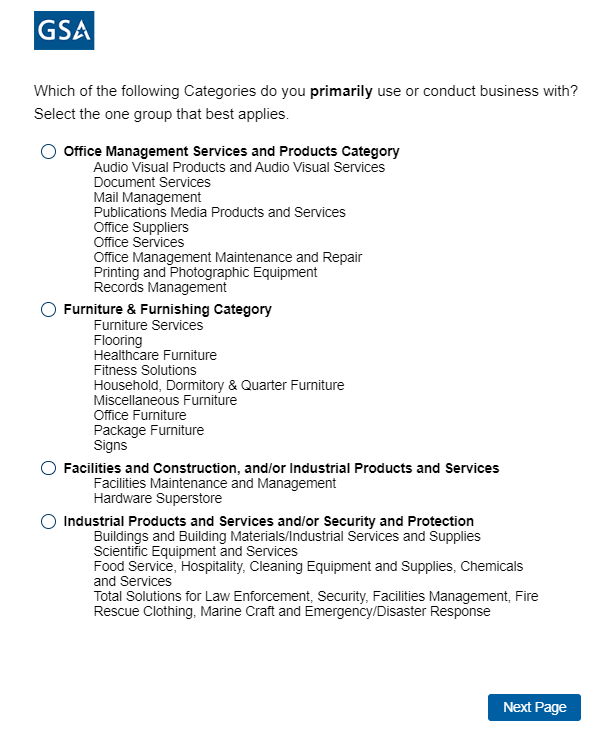 Proceed to Screen 5.Screen 5Display to all respondents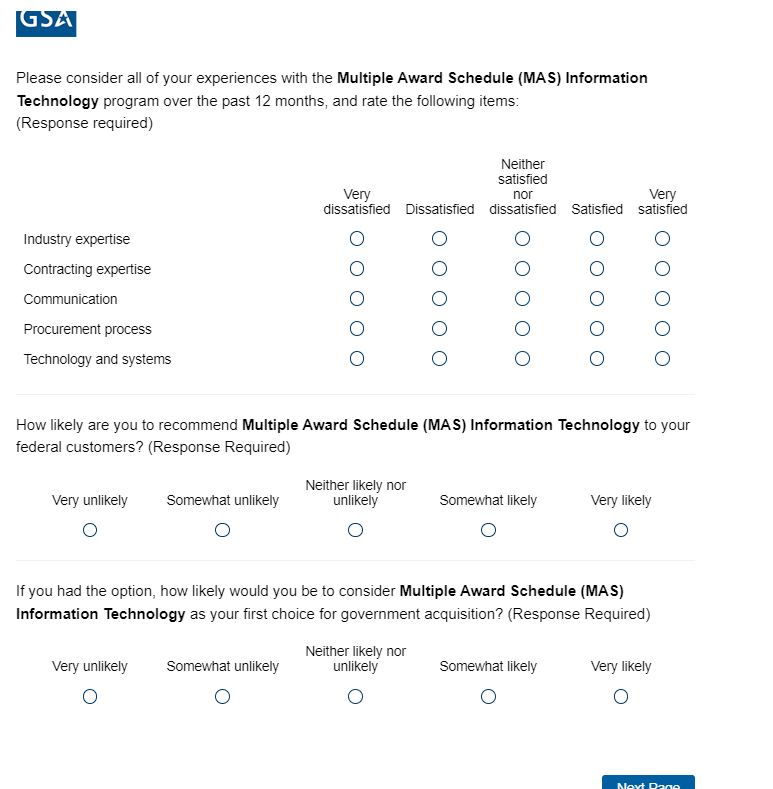 Proceed to Screen 6.Screen 6If Portfolio = GSA General Supplies and Services, skip to Screen 7.If Program Office = GSA Fleet, skip to Screen 10.If Program Office = GSA Center for Travel Management, skip to Screen 11.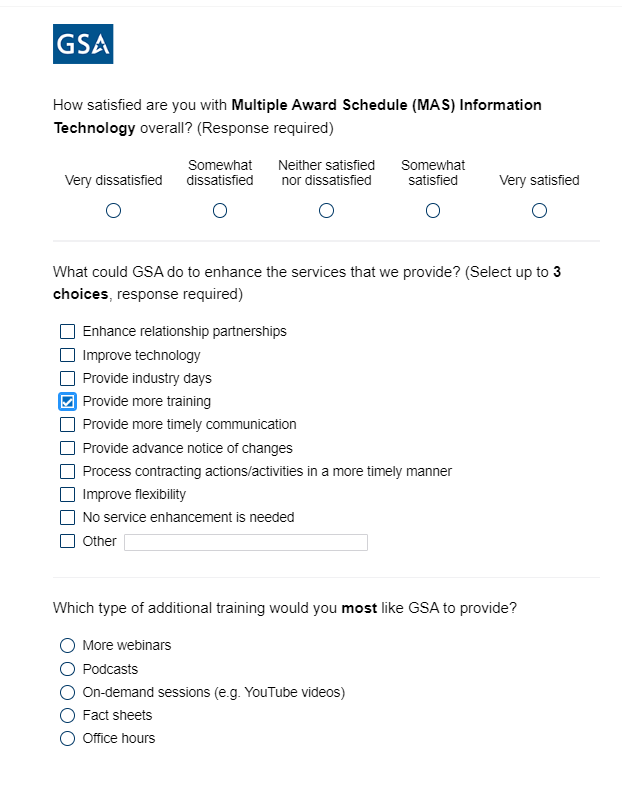 If Program Office = GSA Transportation Management Program, skip to Screen 13.If Program Office = GSA Employee Relocation Resource Center, skip to Screen 15.If Program Office = One Acquisition Solution for Integrated Services (OASIS), skip to Screen 17.If Portfolio = Professional Services, skip to Screen 20.If Program Office = Human Capital and Training Solutions (HCaTS), skip to Screen 22.If Program Office= GSA Information Technology Category, skip to screen Screen 7Display if GSA Portfolio (embedded data) = GSA General Supplies and Services,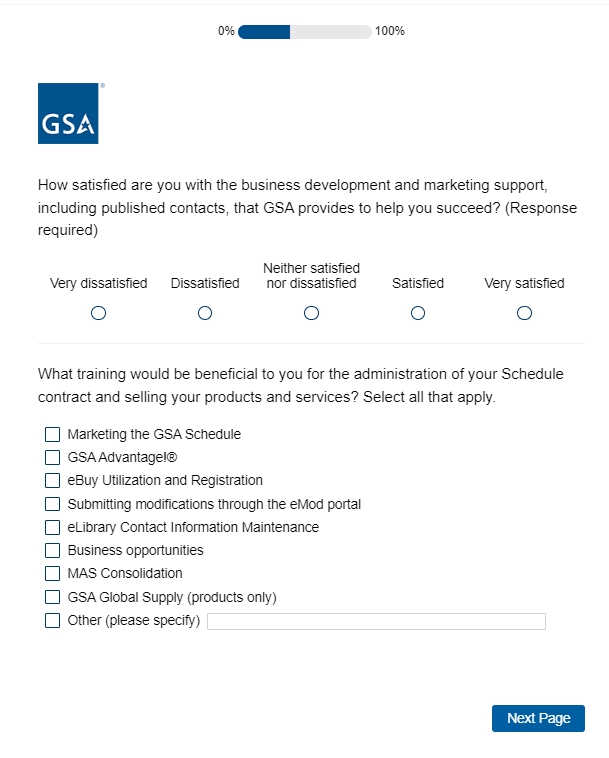 Screen 8Display if GSA Portfolio (embedded data) = GSA General Supplies and Services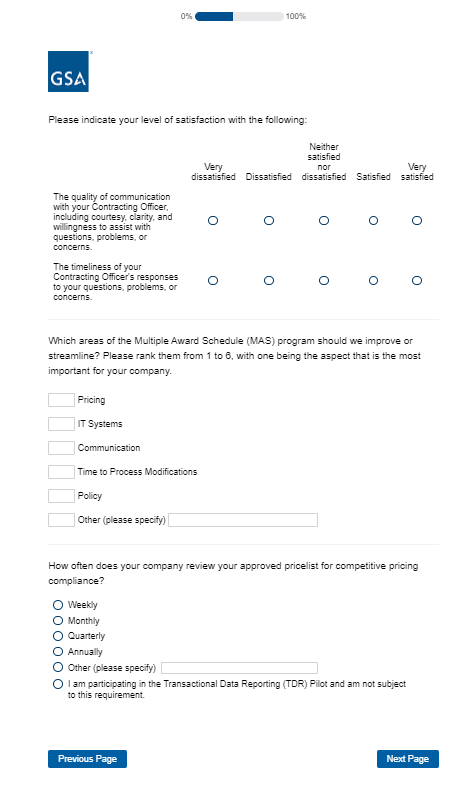 Screen 9Display if GSA Portfolio (embedded data) = GSA General Supplies and Services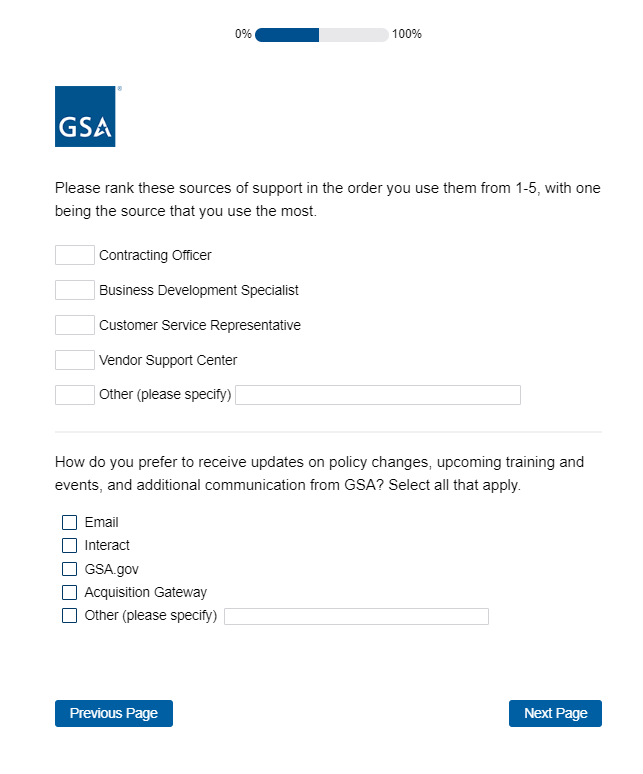 Skip to Screen 29.Screen 10 (Display if GSA Program Office (embedded data) = GSA Fleet)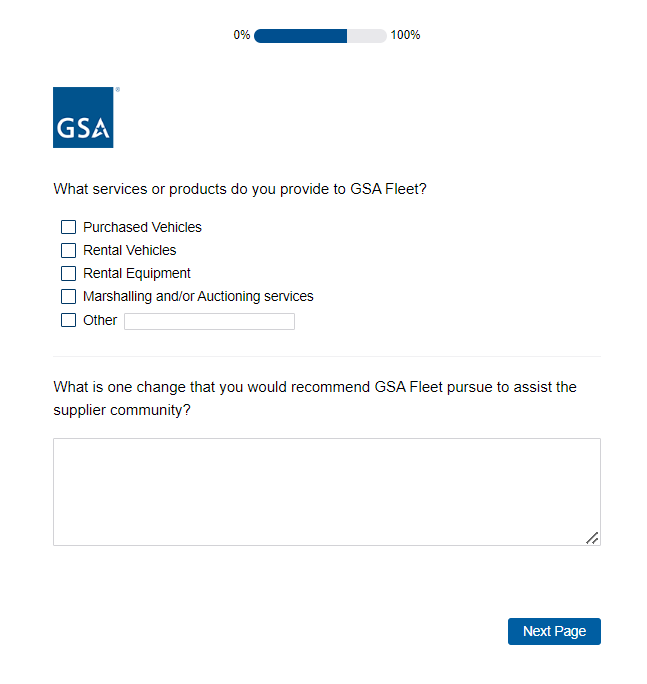 Skip to Screen 32.Screen 11Display if GSA Program Office (embedded data) = the GSA Center for Travel Management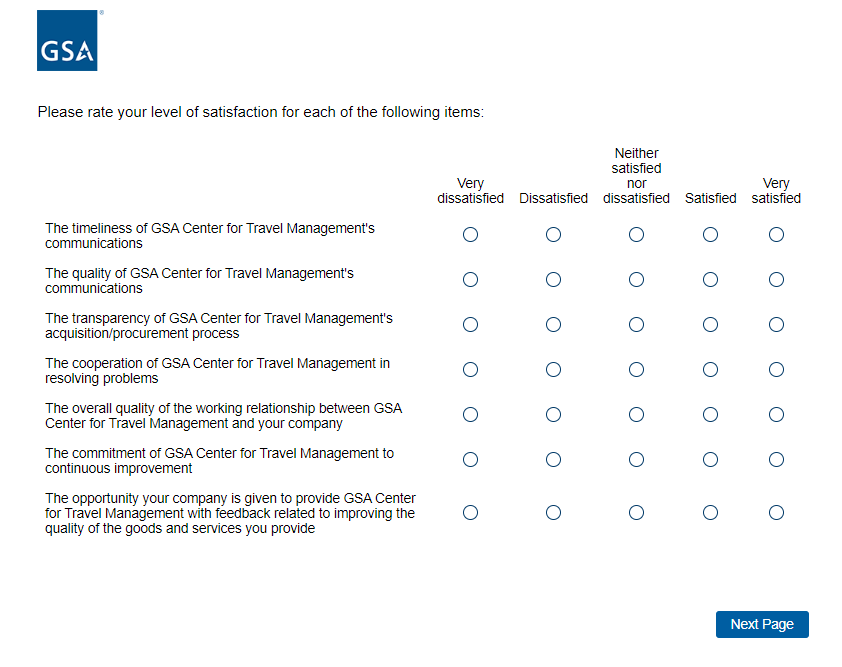 Screen 12Display if GSA Program Office (embedded data) = the GSA Center for Travel Management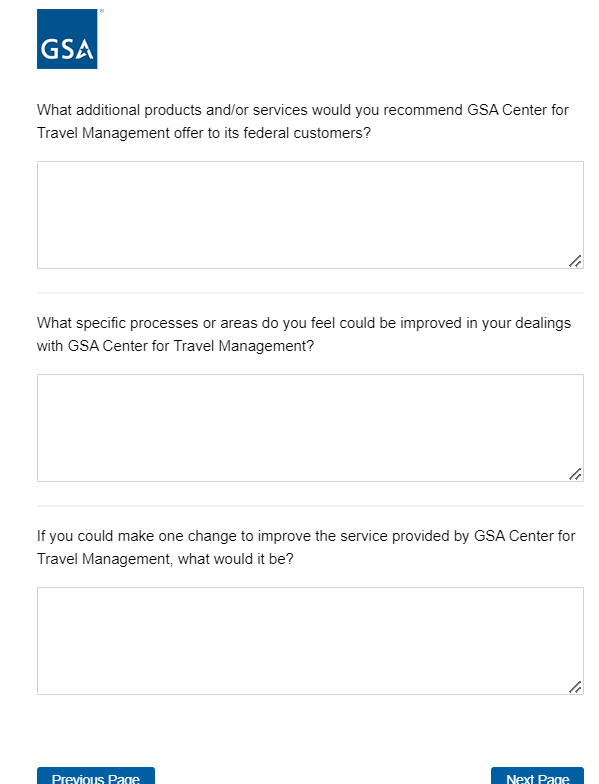 Skip to Screen 32.Screen 13Display if GSA Program Office (embedded data) = GSA Transportation Management Program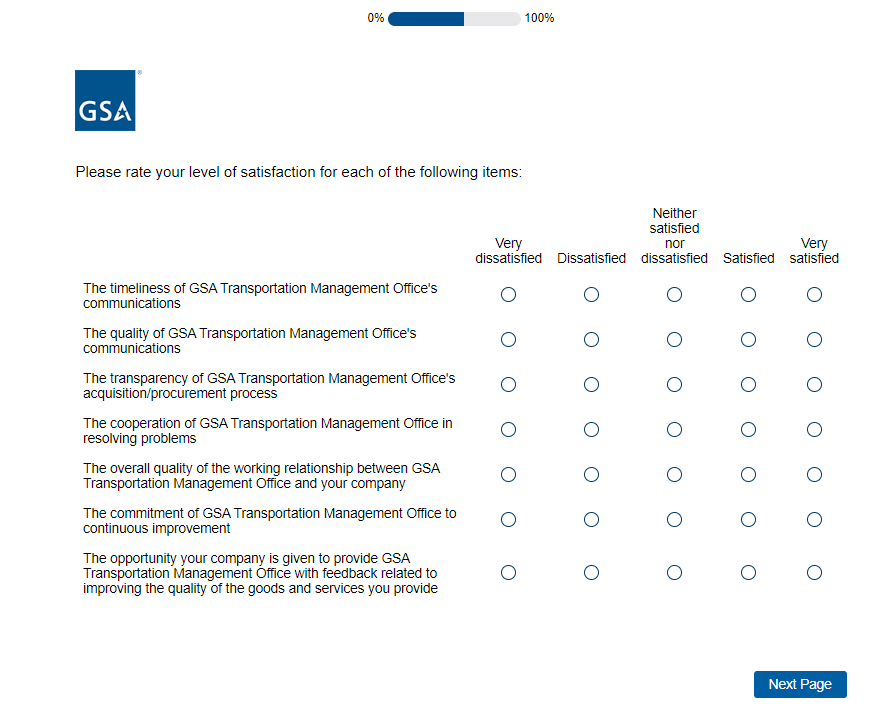 Screen 14Display if GSA Program Office (embedded data) = GSA Transportation Management Program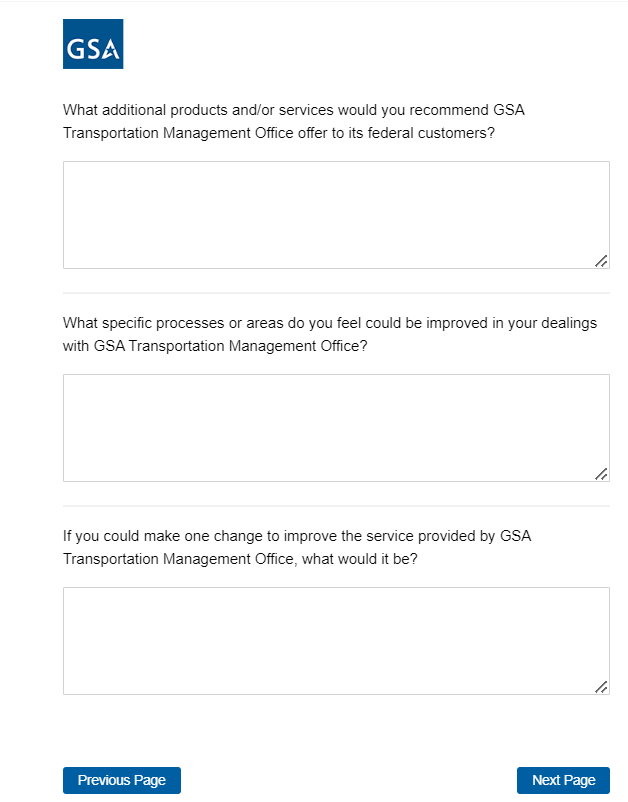 Skip to Screen 32.Screen 15Display if GSA Program Office (embedded data) = GSA Employee Relocation Resource Center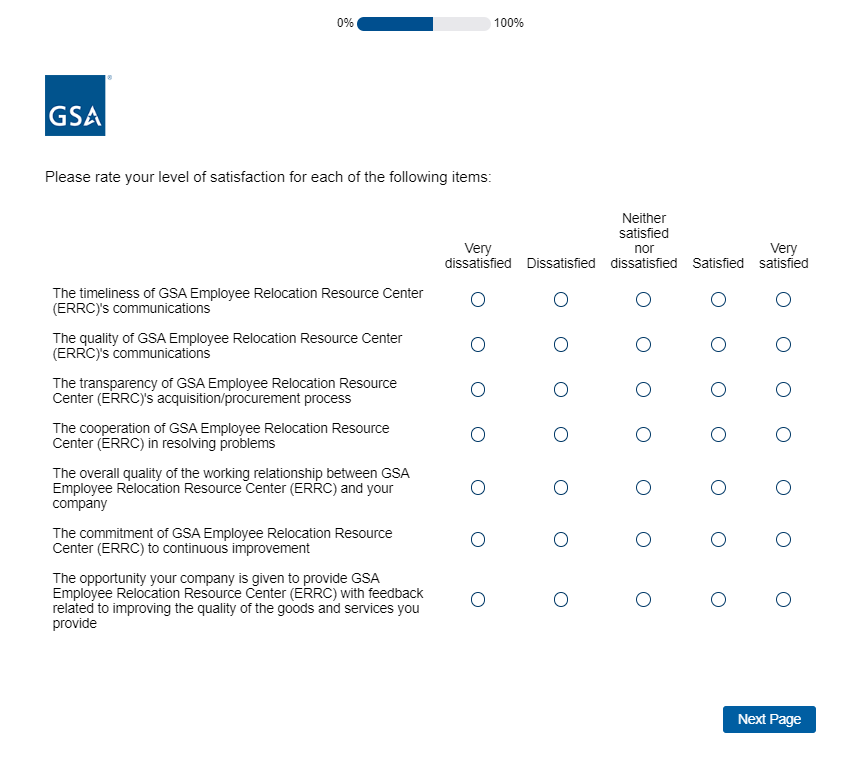 Screen 16Display if GSA Program Office (embedded data) = GSA Employee Relocation Resource Center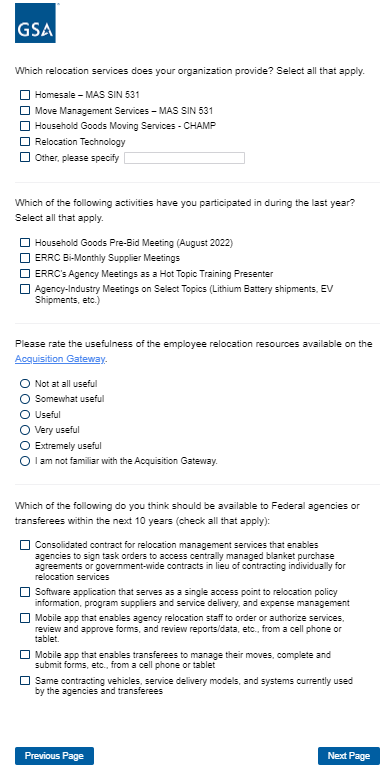 Skip to Screen 29.Screen 17Display if GSA Program Office (embedded data) = One Acquisition Solution for Integrated Services (OASIS)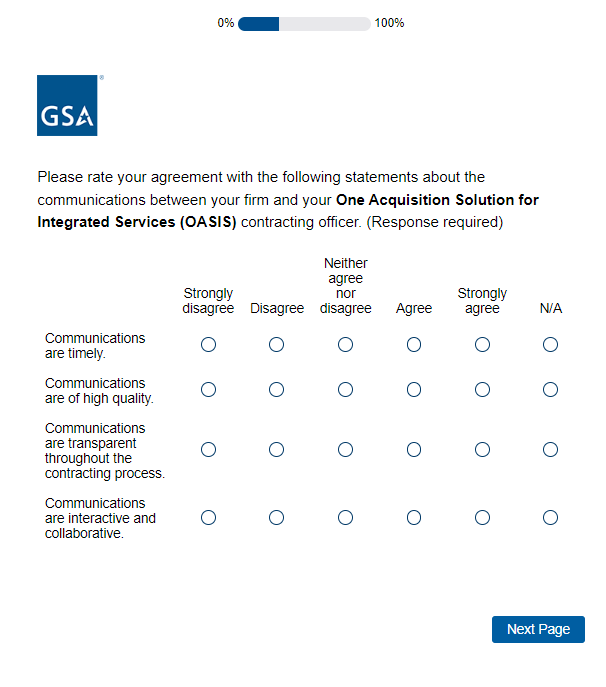 Screen 18Display if GSA Program Office (embedded data) = One Acquisition Solution for Integrated Services (OASIS)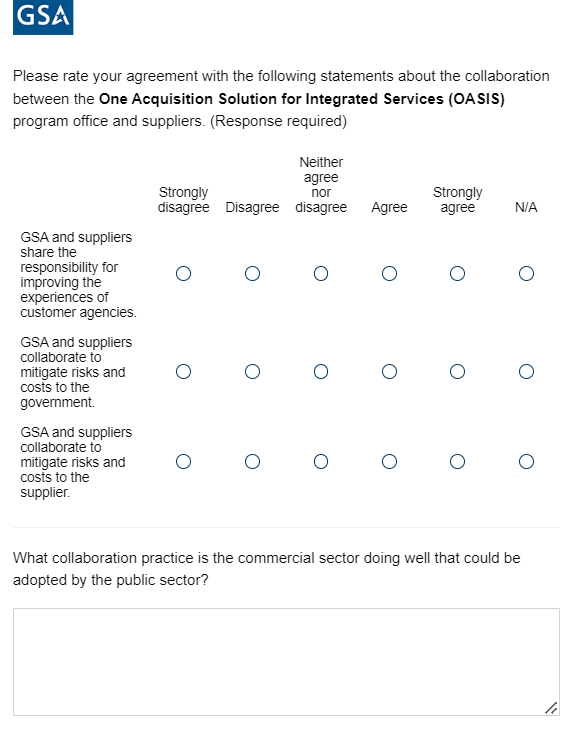 Screen 19Display if GSA Program Office (embedded data) = One Acquisition Solution for Integrated Services (OASIS)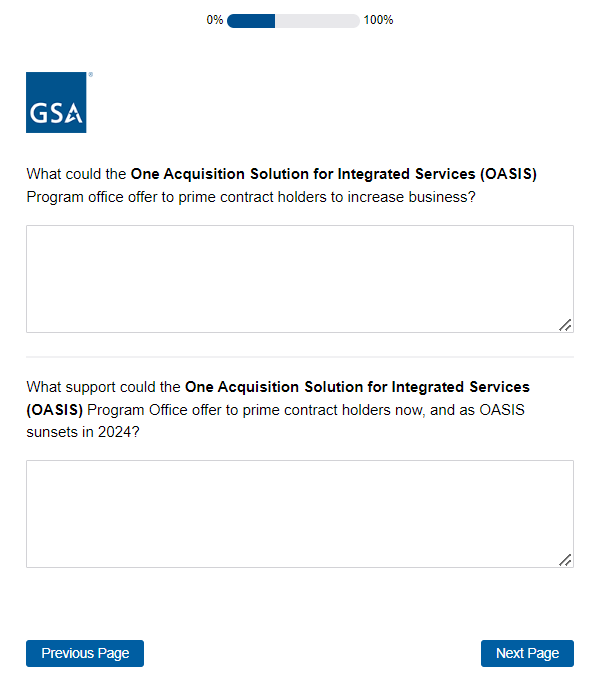 Skip to Screen 32.Screen 20Display if GSA Portfolio (embedded data) = Professional Services and Program Office= Multiple Award Schedule (MAS)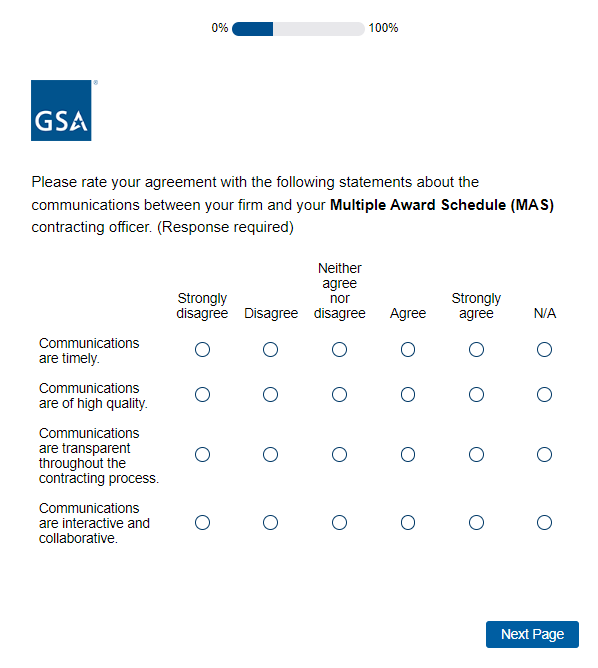 Screen 21Display if GSA Portfolio (embedded data) = Professional Services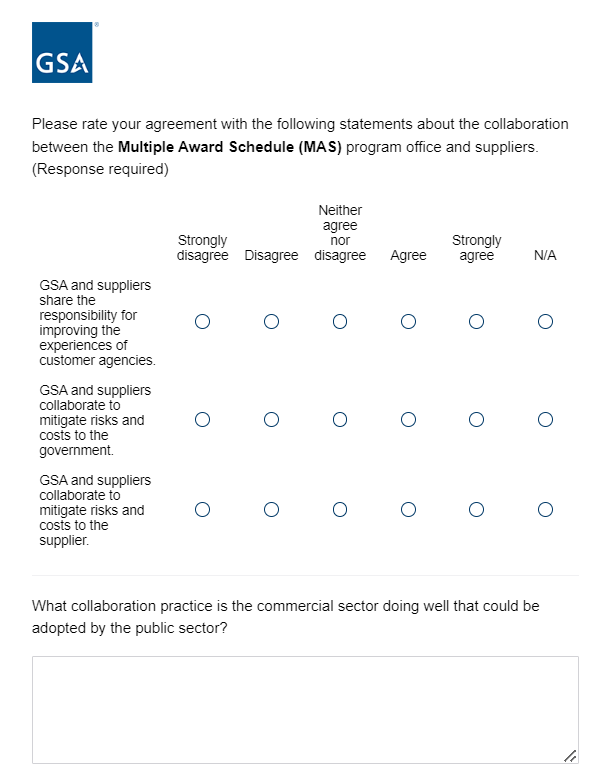 Skip to Screen 29.Screen 22Display if GSA Program Office (embedded data) = Human Capital and Training Solutions (HCaTS)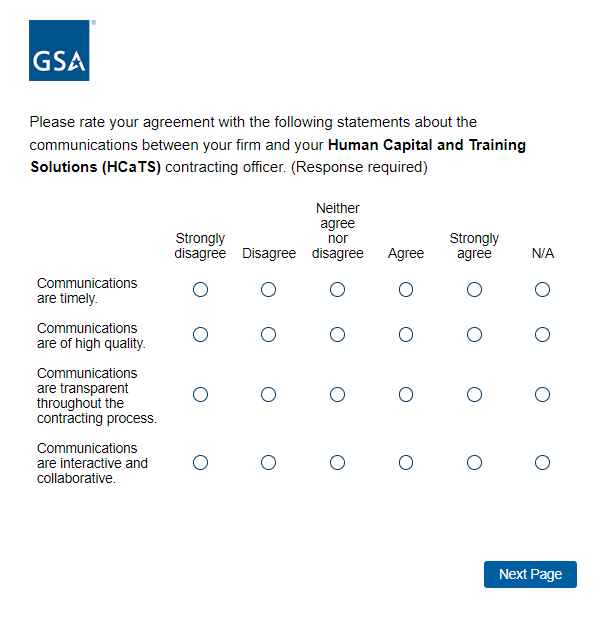 Screen 23Display if GSA Program Office (embedded data) = Human Capital and Training Solutions (HCaTS)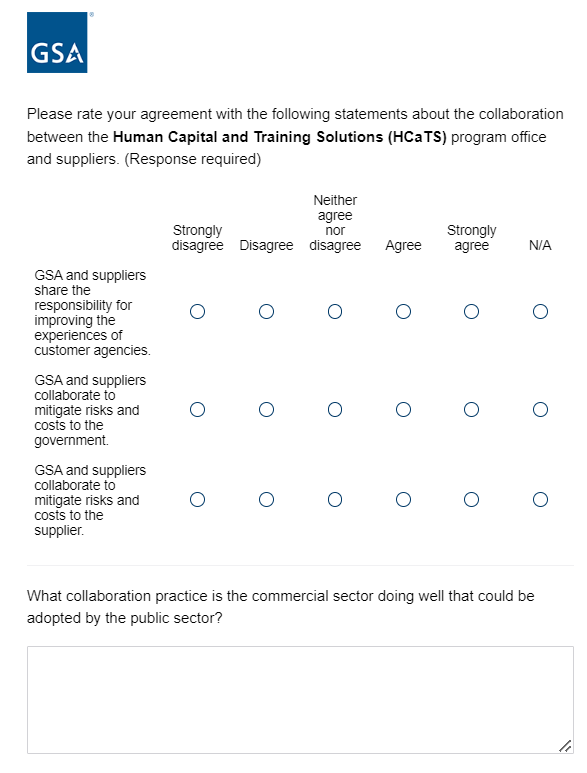 Screen 24Display if GSA Program Office (embedded data) = Human Capital and Training Solutions (HCaTS)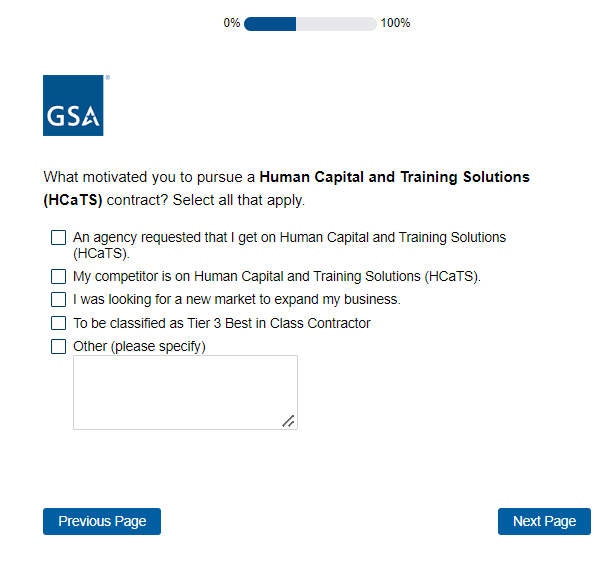 Skip to Screen 32.Screen 29Display if GSA Program Office = GSA Multiple Award Schedule (MAS)Or Program Office= Multiple Award Schedule (excluding IT and Professional Services)Or if Category = Information Technology 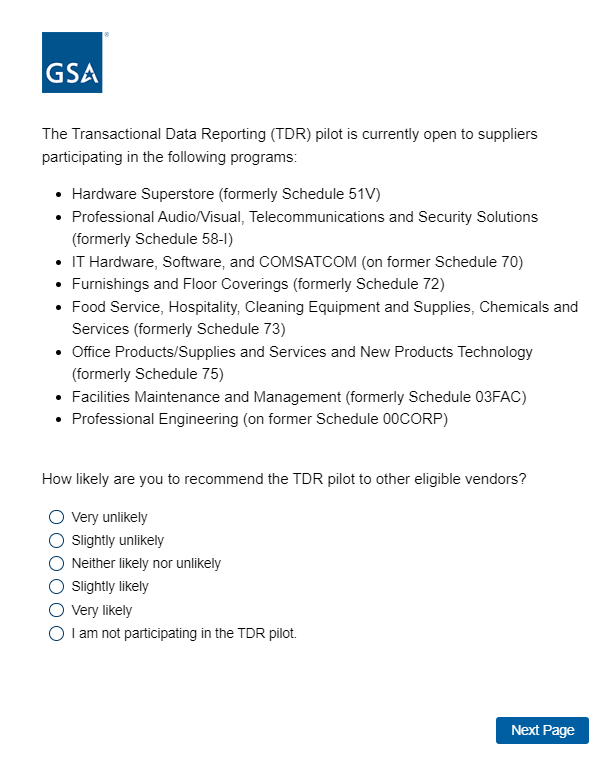 Screen 30Display if GSA Program Office = GSA Multiple Award Schedule (MAS)Or if GSA Program Office = GSA Employee Relocation Resource CenterOr if Category = Information Technology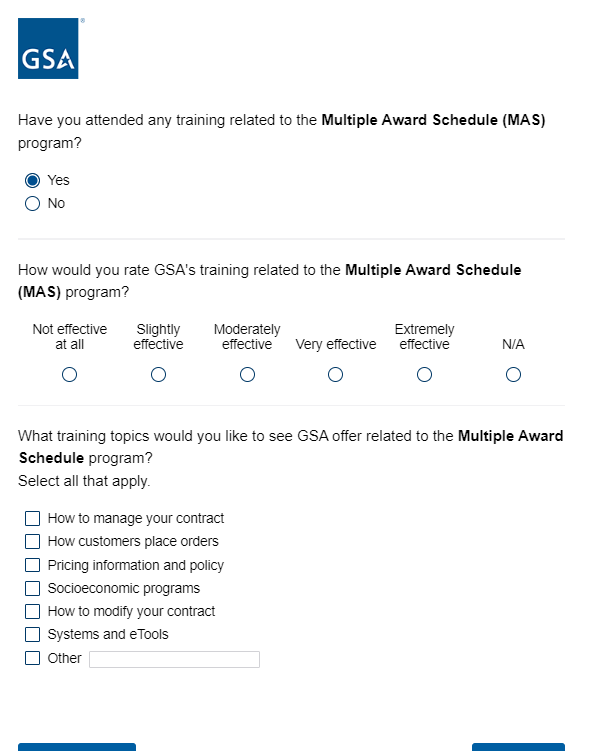 Screen 31Display if GSA Program Office = GSA Multiple Award Schedule (MAS)Or if GSA Program Office = GSA Employee Relocation Resource CenterOr if Category = Information Technology 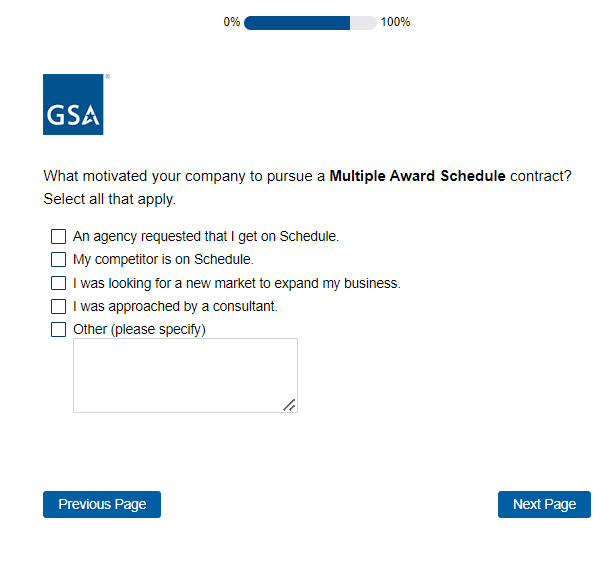 Screen 32Display if GSA Program Office = GSA Multiple Award Schedule (MAS)Or if GSA Program Office = GSA Employee Relocation Resource CenterOr if Category = Information Technology 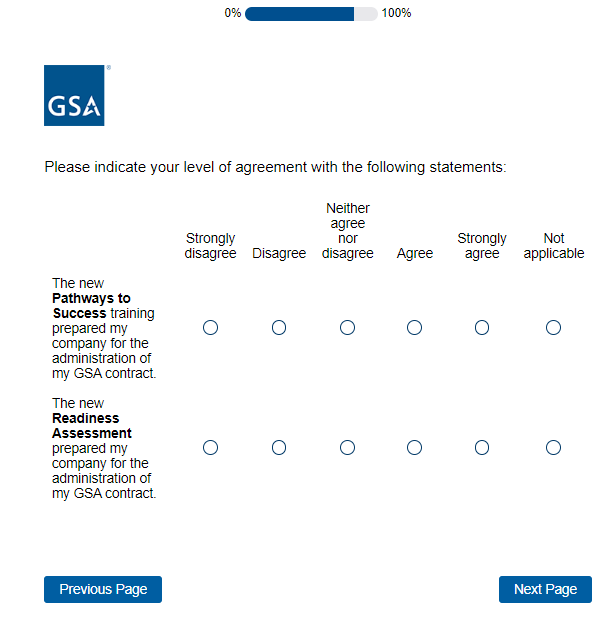 Screen 33aDisplay if response to ‘How satisfied are you with Program Office overall?’ is Very Satisfied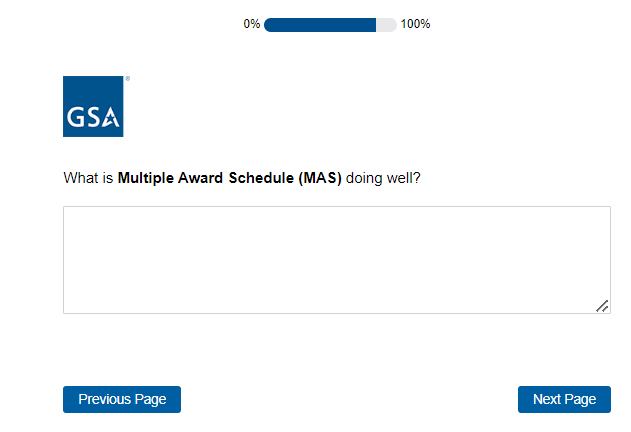 Screen 33bDisplay if response to ‘How satisfied are you with Program Office overall?’ is Somewhat Satisfied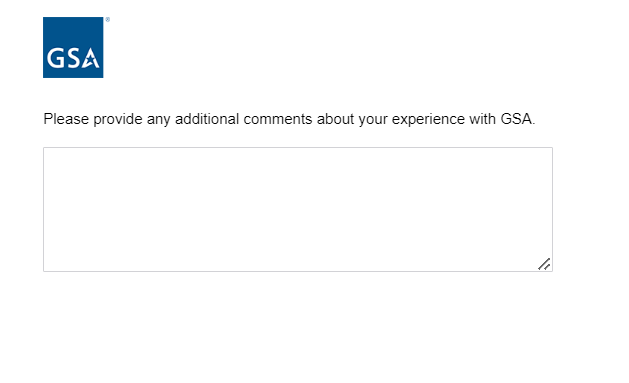 Screen 33cDisplay if response to ‘How satisfied are you with Program Office overall?’ is Very dissatisfied, Dissatisfied, or Neither Satisfied nor Satisfied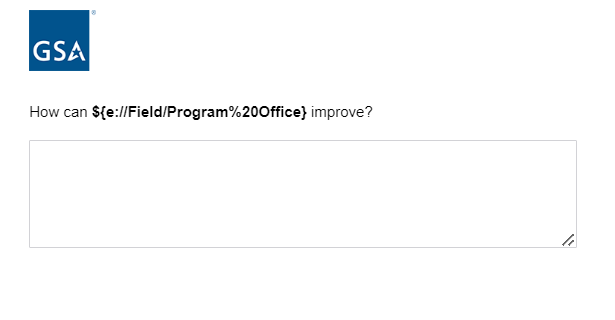 Screen 34Display to all respondentsThis question only appears if program office=GSA Fleet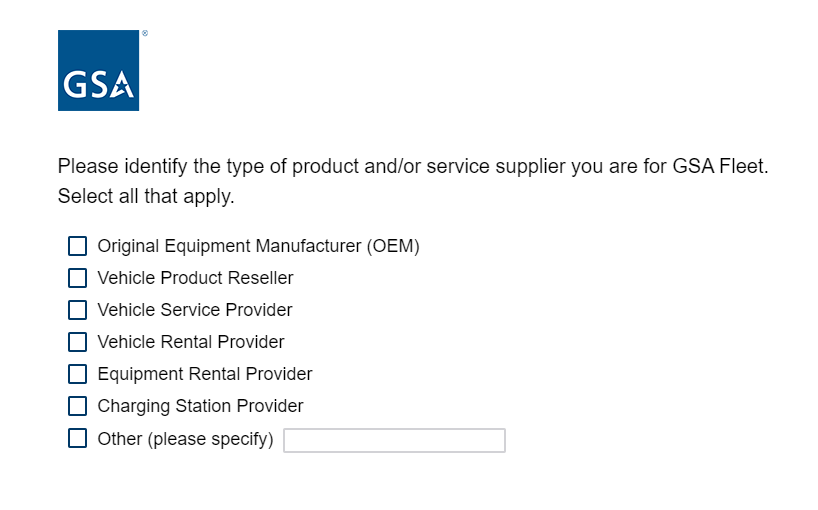 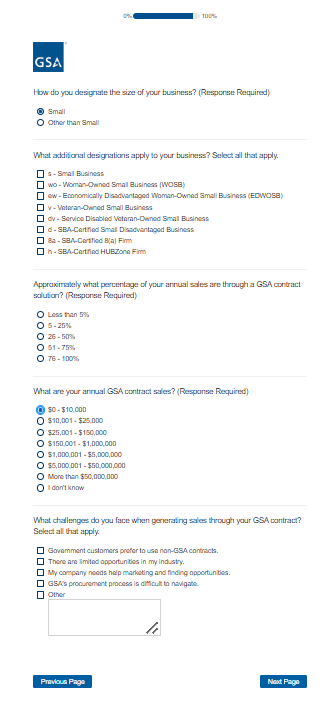 Screen 35Display to all respondents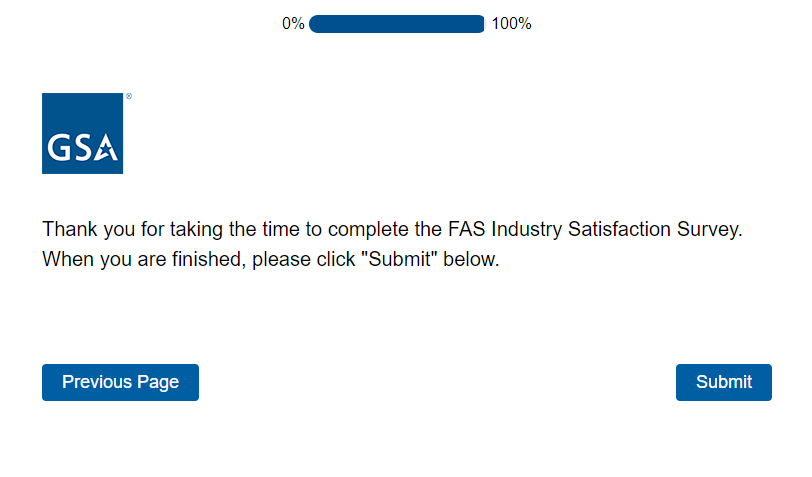 Screen 36Display to all respondents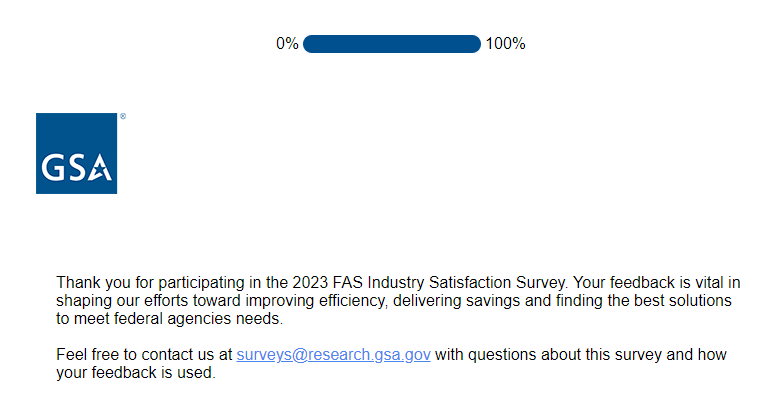 